			İstanbul   …/…/2015DOKTORA  TEZ SUNUŞ  FORMUAvrasya Yer Bilimleri Enstitüsü Müdürlüğüne,………………….. Anabilim Dalı, ……………………………… Programı öğrencisi ………… numaralı ……………… ………………… tarafından hazırlanan ……………… …………… …………… ……………..  başlıklı Doktora Tezi, Avrasya Yer Bilimleri Enstitüsü Yazım Kurallarına uygun olarak hazırlanmış olup, ekte sunulmaktadır.Yukarıda başlığı belirtilen doktora tezine ait intihal kontrolü gerçekleştirilmiş ve sonuç raporu ekli belgede ayrıntılı olarak sunulmuştur. Belirtilen tezin benzerlik oranı   % ... olarak tespit edilmiş olup bu oran kabul edilebilir bir seviyededir. İlgili açıklama aşağıda yer almaktadır.Gereği için bilgilerinize saygılarımızla arz ederiz. Tezin yazıldığı Dil: Türkçe / İngilizceTez 3 adet Bilimsel Makaleden mi hazırlandı? Evet / HayırMakale Bilgisi:Tezden Çıkan Bilimsel Makale/lerin İsimleri, Kabul/Yayın Durumu (Yayınlandı – Yayınlanacak), Yayınlandığı Bilimsel Dergi/ler, Dergi/lerin Tarandığı İndeksler:Tez Danışmanı                      	Eş Danışman                         	ÖğrenciAdı soyadı:  			Adı soyadı:			Adı Soyadı:İmza:				İmza:				İmza:								e-Posta:								Telefon: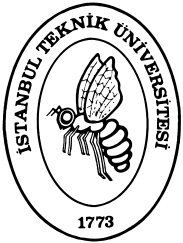 İSTANBUL TEKNİK ÜNİVERSİTESİAVRASYA YER  BİLİMLERİ ENSTİTÜSÜ